Звіт студентів про практику створюється в довільній формі, але передбачає обов’язкову наявність таких відомостей:1) у якому засобі масової інформації проходила практика (вказати тип структури або друкованого (електронного) видання; місце знаходження підприємства; прізвище директора або головного редактора установи);2)  у якому відділі і на якій посаді працював студент (якщо не був зарахований до штату, яка посада моделювалася в діяльності практиканта);3) керівник практики від підприємства – прізвище, посада;4) план практики, що був складений на підставі програми практики й специфіки відділу, як він був виконаний (у яких заходах практикант взяв участь, які матеріали підготував, які види діяльності виконував); якщо не виконаний у певних елементах, то чому;5) які  були виконані завдання, не передбачені програмою практики:- з власної ініціативи;- за дорученням працівників відділу;6) яку оцінку роботи практиканта було дано на засіданнях або нарадах редакції ЗМІ; 7) співпраця з керівником практики від підприємства;8) співпраця з керівником практики від кафедри;9) які складності виникали при виконанні завдань програми практики; яку допомогу подали керівники практики для розв’язання проблем;10) у яких масово-організаційних заходах редакції студент брав участь;11) висновки практиканта і побажання щодо організації практики на майбутнє;12) дата, підпис.Обсяг звіту складає довільну кількість (не менше сторінки) комп’ютерного набору. Текст набирається на аркушах паперу стандартного формату А-4 з використанням шрифтів текстового редактора  Times New Roman, кеглем 14, через 1,5 інтервали з дотриманням таких розмірів полів: верхнього і нижнього – , лівого – , правого – .Приклад звіту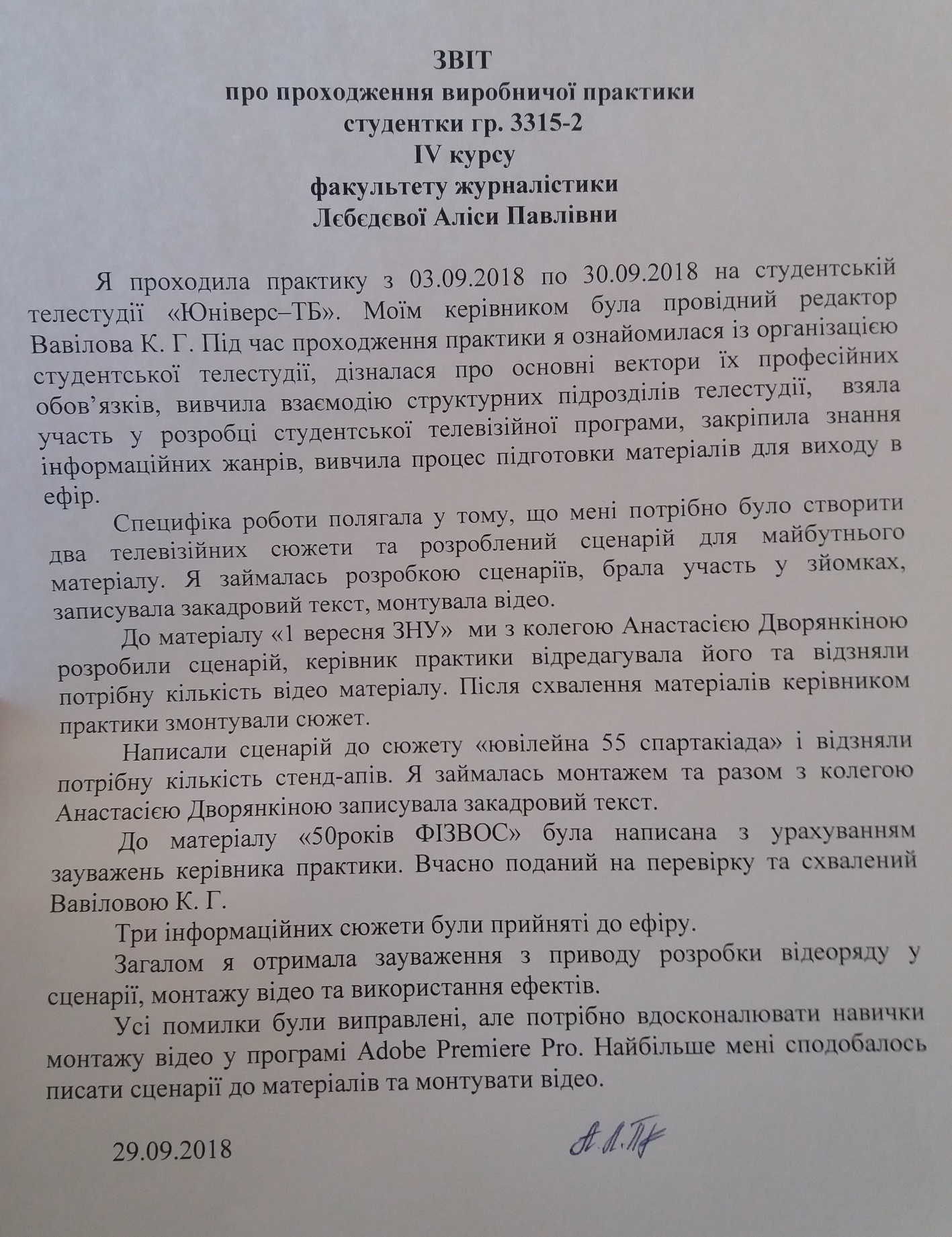 